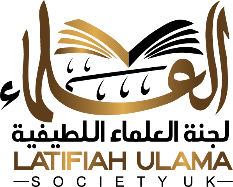 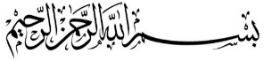 In association with 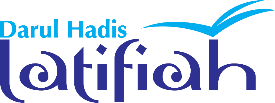 Ref:Contact PhoneDate of WeddingHijri DatePlace of WeddingDetailsGroomGroomBrideBrideSurnameFirst & Middle nameDate of BirthPlace of BirthUK addressUK addressPost Code:Post Code:Overseas address Nationality Passport NumberTelephone NumberEmail addressHave you ever got married before?Yes                                   NoIf yes, please provide us details of previous marriageYes                                   NoIf yes, please provide us details of previous marriageYes                                   NoIf yes, please provide us with proof of DivorceYes                                   NoIf yes, please provide us with proof of DivorceFather’s NameDetailsWakil (Guardian of the Bride) 1st Witness 2nd WitnessFull NameAddressAddressPost Code:Post Code:Post Code:NationalityTelephone Total Amount of Mahr (Dowry)£ Mu’ajjal (Immediate/Prompt) Amount£Mu’wajjal (Deferred) Amount£Civil Marriage Certificate NumberDate of Civil MarriageCivil Marriage Register Office & CountryAre there any special conditions? If any, according to the Islamic Shari’ahHas the husband delegated the power of divorce to the wife? If so under what conditions:Has the husband’s right of divorce been in any way curtailed?Whether any documents drawn up at the time of marriage relating to dower, maintenance etc.? If so, their contents in brief:This marriage certificate is in addition to the civil marriage certificate and the marriage act of the United Kingdom. This certificate is governed by the law of Bangladesh whose courts shall have exclusive jurisdiction in relation to any proceedings arising from it and both parties agree to submit to the judgement of the court of Bangladesh and to abide by it. Nothing in this clause shall prevent a judgement of the courts in Bangladesh being enforced in a jurisdiction outside of Bangladesh.  This marriage certificate is in addition to the civil marriage certificate and the marriage act of the United Kingdom. This certificate is governed by the law of Bangladesh whose courts shall have exclusive jurisdiction in relation to any proceedings arising from it and both parties agree to submit to the judgement of the court of Bangladesh and to abide by it. Nothing in this clause shall prevent a judgement of the courts in Bangladesh being enforced in a jurisdiction outside of Bangladesh.  Signatures Signatures Signatures Signatures GroomBride       WakilWakil/Wali1st Witness 2nd WitnessPerson who solemnised the marriageMuslim Nikah Registrar Stamp